         29  декабря  жители села были приглашены на народное гуляние «Наша Елка - всем на диво!», посвященное Открытию Новогодней Елки на площади.  Жителей встретили два веселых зажигательных скомороха, которые возвестили о начале праздника.  Непринужденно и весело, используя свое обаяние, скоморохи  вовлекали  жителей  к участию в веселых играх, эстафетах. Люди  с удовольствием отвечали на вопросы  новогодней викторины. 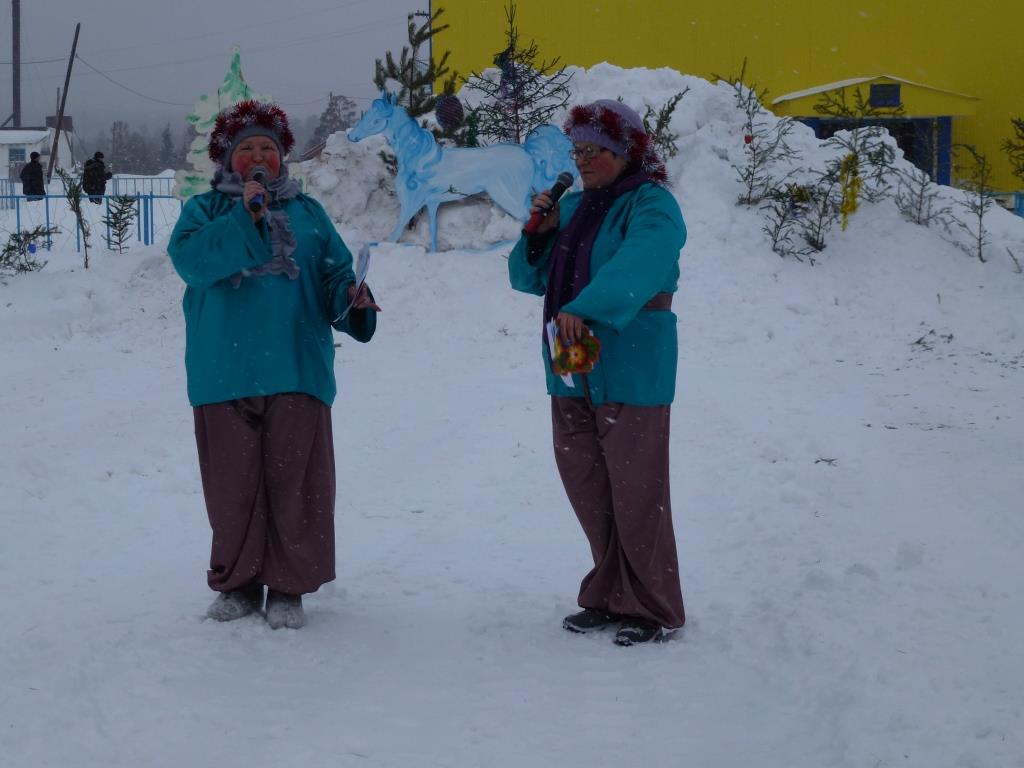 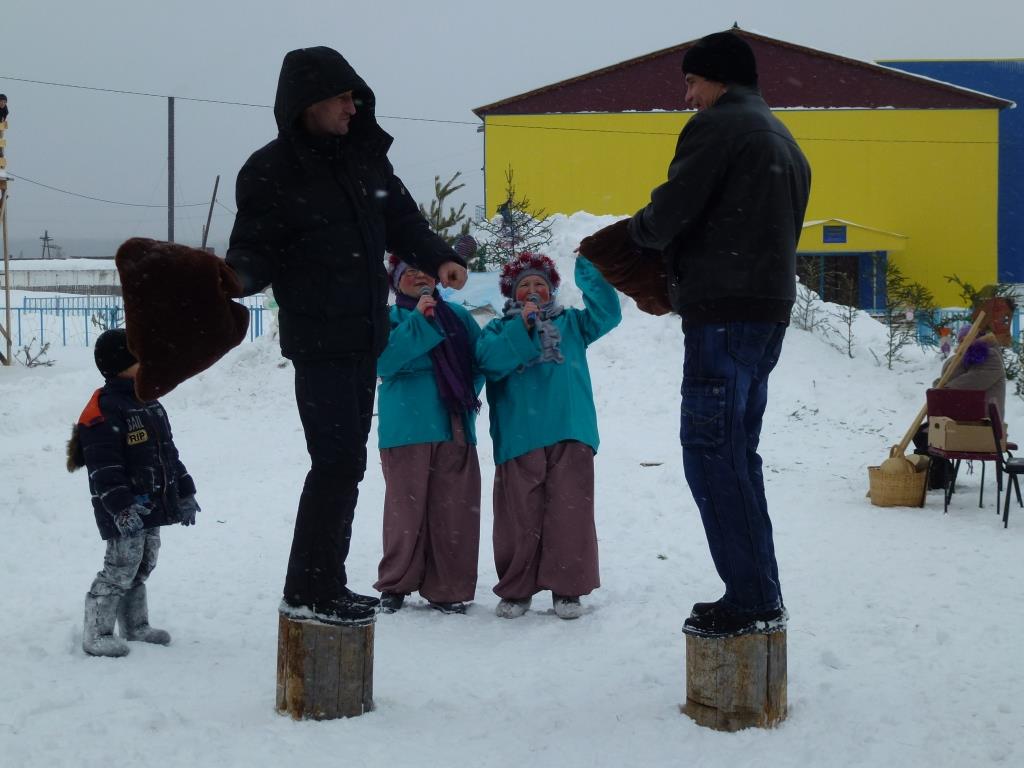 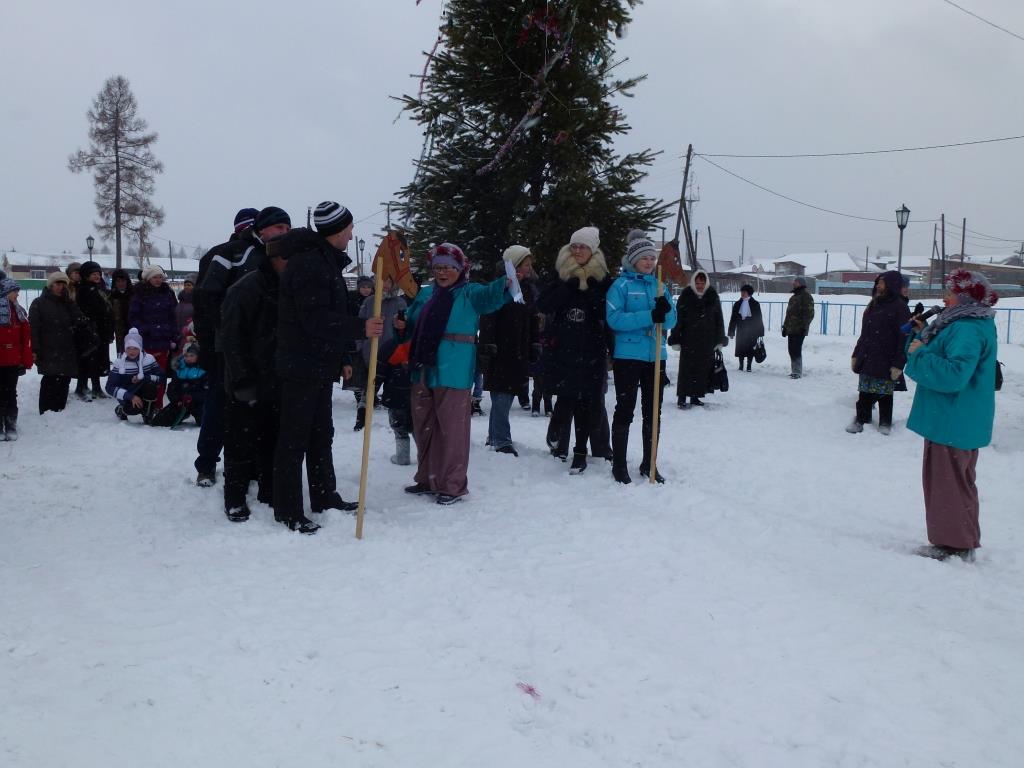 А уж приход Деда Мороза и Снегурочки  вызвал у народа   всплеск положительных эмоций. Вспомнив детство, люди с удовольствием водили хоровод вокруг елки, пели новогодние песни.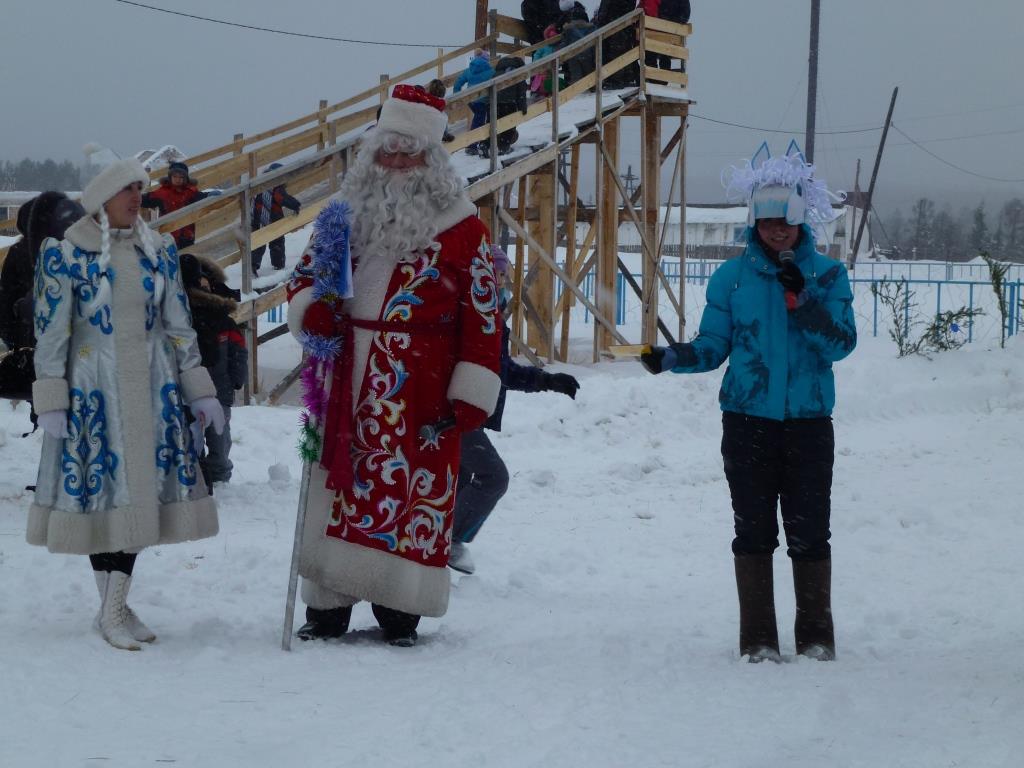 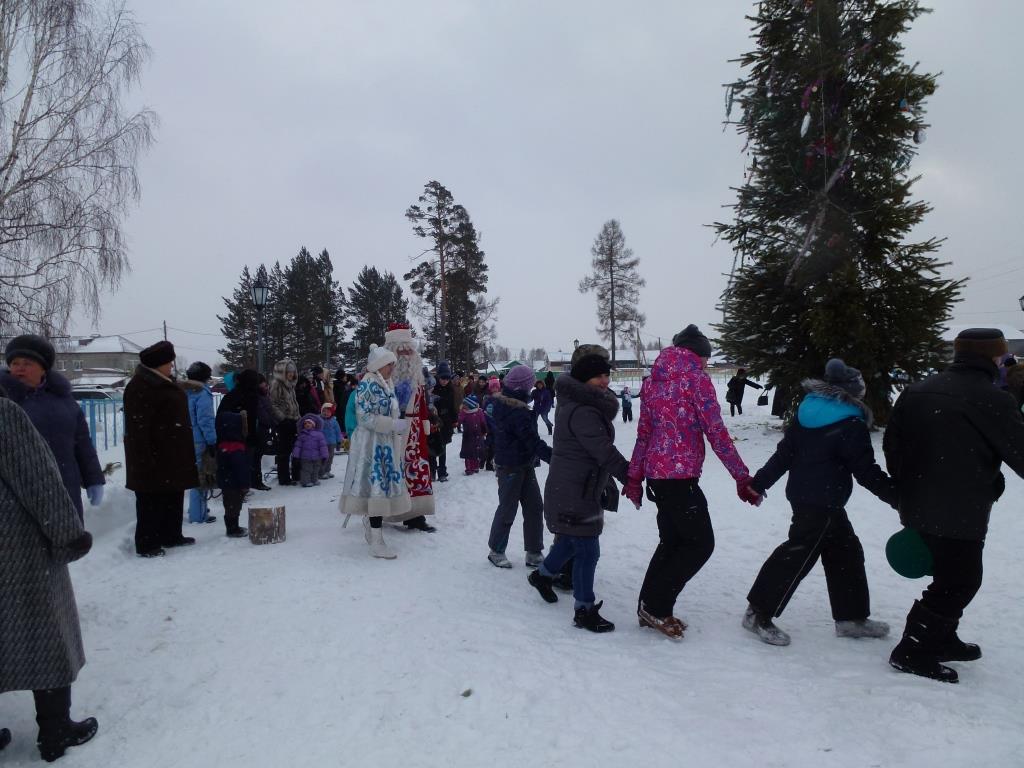 А настоящей интригой праздника стал розыгрыш лотереи, где каждый купивший билет, получил выигрышный приз. Главный приз – телевизор достался семье Сливинских.  Поздравляем! Все остались довольны, уходили  с праздника с улыбкой и хорошим настроением!!!